Les cimetières mérovingiens en MayenneQue sait-on du mode de vie à l'époque mérovingienne (VIè - VIIIè s.)?Paradoxalement, c'est des cimetières que vient l'essentiel de l'information, tant les habitats de bois et de terre, dispersés en fermes ou en hameaux, sont difficiles à détecter. Au contraire, les Mérovingiens ont couramment enterré leurs morts dans des sarcophages de pierre que l'on retrouve à l'occasion de travaux.Cet ouvrage n'est pas seulement un répertoire exhaustif des sites de la Mayenne mais ouvre également des pistes en abordant des questions négligées jusque là. Y a-t-il rupture ou continuité avec l'époque gallo-romaine ? Quelle est la relation entre l'implantation des cimetières et la mise en valeur du territoire ? Comment s'organise l'espace funéraire? A quelle aire culturelle se rattachent les plaques de ceintures ornées trouvées en Mayenne?Ces questions et bien d'autres, en replaçant la Mayenne dans un contexte plus large, font de ce livre un travail de recherche authentique et novateur. 

Après une première partie fixant le cadre géographique et historique de l’étude, l’auteur analyse en seconde partie, les cimetières mayennais inventoriés au travers de leur organisation spatiale, des pratiques funéraires et d’une typologie des tombes. La troisième partie, richement illustrée, est consacrée au mobilier archéologique issu de ces nécropoles en insistant sur leur attribution chronologique. Ce point apparaît novateur pour un territoire aux contacts culturels privilégiés entre la Normandie et les Pays de la Loire, et plus largement la Neustrie et l’Aquitaine mérovingiennes. 

En fin de volume, un répertoire exhaustif des sites est proposé sous forme de fiches synthétiques. 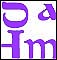 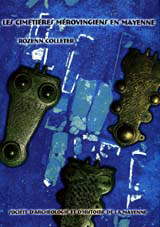 